MAITRI, IHE Menstrual Health Society inauguratedAs part of the #G20 agenda, Prof. (Dr.) Renu Arora, Director, Institute of Home Economics, inaugurated MAITRI, the college’s Menstrual Health Society, a student-led initiative. Prof. Savita Aggarwal is the convenor while Ms. Neeti Vaid is the teacher coordinator of the society.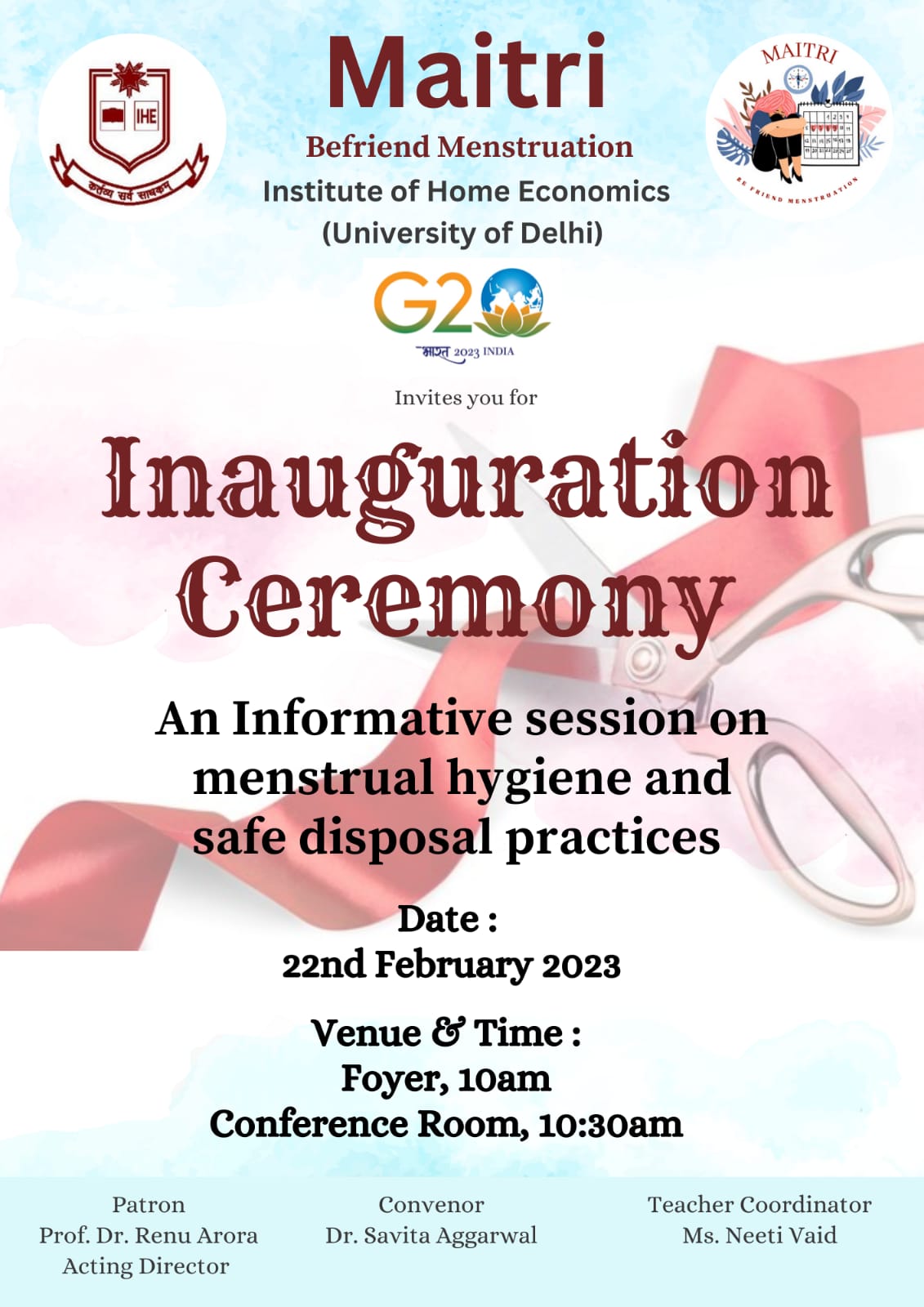 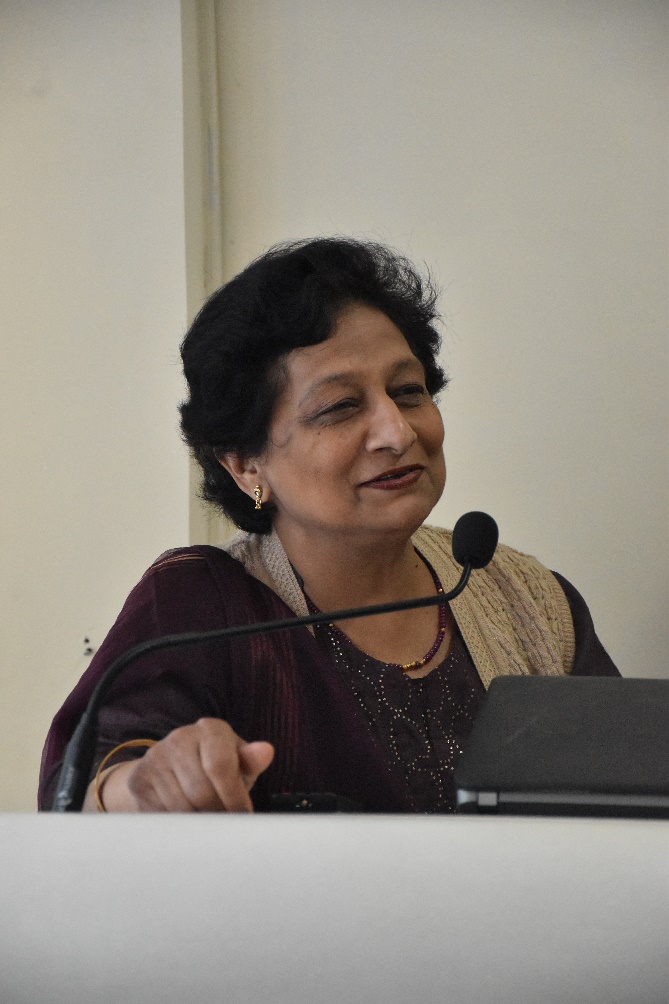 